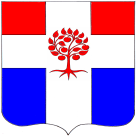 СОВЕТ ДЕПУТАТОВМУНИЦИПАЛЬНОГО ОБРАЗОВАНИЯПЛОДОВСКОЕ СЕЛЬСКОЕ ПОСЕЛЕНИЕмуниципального образования Приозерский муниципальный район Ленинградской областиР Е Ш Е Н И Е   от  07 сентября 2017 года            № 130В  соответствии со ст. 113, 114, 125 Гражданского кодекса РФ, руководствуясь Федеральным законом от 27.05.2014 г. № 136-ФЗ «О внесении изменений в статью 26.3 Федерального закона «Об общих принципах организации законодательных (представительных) и исполнительных органов государственной власти субъектов Российской Федерации», ст. 8 Федерального закона от 14.11.2002 г. № 161-ФЗ «О государственных и муниципальных унитарных предприятиях» и в целях обеспечения предоставления жилищно-коммунальных услуг населению, Совет депутатов муниципального образования Плодовское сельское поселение РЕШИЛ:1. Создать муниципальное унитарное предприятие «Плодовский Водоканал» муниципального образования          Плодовское сельское поселение муниципального образования Приозерский муниципальный район ленинградской области, сокращенное наименование – МУП « Плодовский Водоканал».    2.   Учредителем МУП «Плодовский Водоканал» является муниципальное образование  Плодовское сельское поселение муниципального образования Приозерский муниципальный район ленинградской области  в лице Администрации муниципального образования Плодовское сельское поселение муниципального образования Приозерский муниципальный район Ленинградской области.3.  Определить основным направлением деятельности унитарного предприятия - содержание и эксплуатация имущества инженерно-технического обеспечения в сфере водоснабжения и водоотведения на территории муниципального образования Плодовское сельское поселение муниципального образования Приозерский муниципальный район Ленинградской области. 4. Установить, что целями деятельности унитарного предприятия являются удовлетворение общественных потребностей в результате оказания услуг по водоснабжению и водоотведению, по обеспечению населения питьевой водой и получение прибыли.5.  Установить Предметом деятельности унитарного предприятия - выполнение работ, производство продукции, оказание услуг по водоснабжению и водоотведению, строительству, реконструкции, ремонту и техническому перевооружению сооружений водопроводно-канализационного хозяйства, добыча и транспортировка воды, приём и транспортировка хозяйственно-бытовых стоков, приём, транспортировка и очистка поверхностных сточных вод.6. Утвердить План Мероприятий по созданию муниципального унитарного предприятия «Плодовский Водоканал» муниципального образования Плодовское сельское поселение муниципального образования Приозерский муниципальный район Ленинградской области (Приложение 1)7.    Настоящее решение вступает в силу с момента его опубликования.8.   Настоящее решение опубликовать в средствах массовой информации и разместить на официальном сайте в сети Интернет. 9. Контроль за исполнением решения возложить специалиста 1-й категории администрации Ефремову Е. С.Глава муниципального образования                                                                     А. Н. ЕфремовС приложением можно ознакомиться на сайте: plodovskoe.ruО создании муниципального унитарного предприятия «Плодовский Водоканал» муниципального образования Плодовское сельское поселение муниципального образования Приозерский муниципальный район ленинградской области 